Практическая работа №1. Практические задания.Тема: «Обработка информации средствами MSWord. Настройка пользовательского интерфейса».Задание№1. Наберите текст:abdomen,inis n– живот, adductor,oris m (musculus) - приводящая мышца, abscessus,us m – абсцесс (скопление гноя вследствие воспаления),  colitis, tidis f  колит (воспаление толстой кишки).С помощью клавиши Enter выстройте слова в столбик, запятые замените на точку с запятой, например:abdomen,inis n– живот; adductor,oris m (musculus) - приводящая мышца; и т.д.Задание №4. Наберите следующий текст:Кровь (sanguis) — жидкая ткань, осуществляющая в организме транспорт химических веществ (в т.ч. кислорода), благодаря которому происходит интеграция биохимических процессов, протекающих в различных клетках и межклеточных пространствах, в единую систему.Кровь состоит из жидкой части — плазмы и взвешенных в ней клеточных (форменных) элементов. Нерастворимые жировые частицы клеточного происхождения, присутствующие в плазме, называют гемокониями (кровяная пыль). Объем К. в норме составляет в среднем у мужчин 5200 мл, у женщин 3900 мл.Различают красные и белые кровяные тельца (клетки). В норме красных кровяных телец (эритроцитов) у мужчин 4—5×1012/л, у женщин 3,9—4,7×1012/л, белых кровяных телец (лейкоцитов) — 4—9×109/л крови. Кроме того, в 1 мкл крови содержится 180—320×109/л тромбоцитов (кровяных пластинок). В норме объем клеток составляет 35—45% объема крови.Задания:Создайте 2ую страницу.С помощью буфера обмена скопируйте третий абзац на вторую страницу.С помощью проверки правописания исправьте ошибки в словах, незнакомые слова добавьте в словарь. Установите масштаб страницы 125%.Установите параметр Область навигации.Включите режим отображения служебных символов форматирования.Задание №5.Наберите следующий текст:Рецептурные сокращения:Amp.Qtt.Inf.In amp.Pulv.Полное написание: Ampula;Qutta;Infusum;In ampullis;Pulvis.Перевод:Ампула;Капля;Настой;В ампулах;Порошок.С помощью клавиатуры (команды копировать, вырезать, вставить) отредактируйте свой текст следующим образом:Рецептурные сокращения:Amp. – Ampula- Ампула;Qtt. – Qutta - Капля; и т.д.Установите режим просмотра документа чтение.Задание №6.Наберите следующий текст:Компьютер состоит из различных устройств, каждое из которых выполняет свои задачи. Основными  являются:системный блок;монитор;клавиатура;манипулятор типа «мышь».Замените слова по смыслу на  специальные символы (шрифт Wingdings).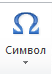 